ГОСТ Р ИСО 1140-2014 Изделия канатные 3-,4-,8- и 12-прядные полиамидные. Общие технические условия
ГОСТ Р ИСО 1140-2014     
     
НАЦИОНАЛЬНЫЙ СТАНДАРТ РОССИЙСКОЙ ФЕДЕРАЦИИИЗДЕЛИЯ КАНАТНЫЕ 3-, 4-, 8- и 12-ПРЯДНЫЕ ПОЛИАМИДНЫЕОбщие технические условияFibre ropes. 3-, 4-, 8- and 12-strand polyamide ropes. General specifications

ОКС 59.080.50Дата введения 2016-01-01     
     
Предисловие1 ПОДГОТОВЛЕН Техническим комитетом по стандартизации ТК 412 "Текстиль", Открытым акционерным обществом "Всероссийский научно-исследовательский институт сертификации" (ОАО "ВНИИС") на основе аутентичного перевода стандарта, указанного в пункте 4
2 ВНЕСЕН Управлением технического регулирования и стандартизации Федерального агентства по техническому регулированию и метрологии
3 УТВЕРЖДЕН И ВВЕДЕН В ДЕЙСТВИЕ Приказом Федерального агентства по техническому регулированию и метрологии от 26 декабря 2014 г. N 1913-ст
4 Настоящий стандарт идентичен международному стандарту ИСО 1140:2012* "Канаты из волокон. Полиамид. 3-, 4-, 8- и 12-прядные канаты" (ISO 1140:2012 Fibre ropes - Polyamide - 3-, 4-, 8- and 12-strand ropes)
________________



Наименование настоящего стандарта изменено относительно наименования указанного международного стандарта для приведения в соответствие с ГОСТ Р 1.5 (пункт 3.5)

При применении настоящего стандарта рекомендуется использовать вместо ссылочных международных стандартов соответствующие им национальные стандарты Российской Федерации, сведения о которых приведены в дополнительном приложении ДА
5 ВВЕДЕН ВПЕРВЫЕ


Правила применения настоящего стандарта установлены в ГОСТ Р 1.0-2012 (раздел 8). Информация об изменениях к настоящему стандарту публикуется в ежегодном (по состоянию на 1 января текущего года) информационном указателе "Национальные стандарты", а официальный текст изменений и поправок - в ежемесячном информационном указателе "Национальные стандарты". В случае пересмотра (замены) или отмены настоящего стандарта соответствующее уведомление будет опубликовано в ближайшем выпуске информационного указателя "Национальные стандарты". Соответствующая информация, уведомление и тексты размещаются также в информационной системе общего пользования - на официальном сайте Федерального агентства по техническому регулированию и метрологии в сети Интернет 

     1 Область применения
Настоящий стандарт дает правила обозначения и устанавливает требования к 3-прядным и 4-прядным крученым канатам, 8-прядным и 12-прядным плетеным канатам общего назначения, изготовленным из полиамида.

2 Нормативные ссылки
В настоящем стандарте использованы ссылки на следующие стандарты*:
________________
* Таблицу соответствия национальных стандартов международным см. по ссылке. - Примечание изготовителя базы данных.


ИСО 1968:2004 Канаты из волокон и канатно-веревочные изделия. Словарь (ISO 1968:2004 Fibre ropes and cordage - Vocabulary)

ИСО 2307:2010 Канаты из волокон. Определение некоторых физических и механических свойств (ISO 2307:2010 Fibre ropes - Determination of certain physical and mechanical properties)

ИСО 9554:2010 Канаты из волокон. Общие технические условия (ISO 9554:2010 Fibre ropes - General specifications)

3 Термины и определения
В настоящем стандарте применены термины и определения, приведенные в ИСО 1968.

4 Обозначение
Канаты из волокон обозначают:

- словами "канаты из волокон";

- номером настоящего стандарта;

- конструкционным типом каната (см. раздел 5);

- ссылочным номером каната;

- указанием материала, из которого изготовлен канат; смешивание типов полиамидных волокон и сортов не допускают;

- тип стабилизации (1 или 2 в соответствии с ИСО 9554)

Крученые канаты из полиамида, для которых необходима термофиксация, чтобы обеспечить стабильность крутки и размеров, обозначают как канаты типа 1; в других случаях, когда крученые канаты из полиамида не требуют термофиксации, их обозначают как канаты типа 2.

Пример обозначения 3-прядного крученого каната, прошедшего термофиксацию (тип 1), со ссылочным номером 20 (тип А), соответствующего линейной плотности 247 килотекс, изготовленного из полиамида (ПА):

Канат из волокон ИСО 1140 - А-20 - ПА - 1

5 Общие требования5.1 Канаты из полиамида должны иметь одну из следующих конструкций:

- тип А: 3-прядный крученый канат (см. рисунок 1);

- тип В: 4-прядный крученый канат (см. рисунок 2);

- тип L: 8-прядный плетеный канат (см. рисунок 3);

- тип Т: 12-прядный плетеный канат (см. рисунок 4).

Рисунок 1 - Конфигурация 3-прядного крученого каната (тип А)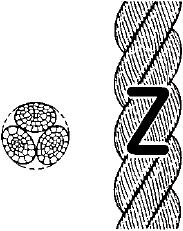 
Рисунок 1 - Конфигурация 3-прядного крученого каната (тип А)Рисунок 2 - Конфигурация 4-прядного крученого каната (тип В)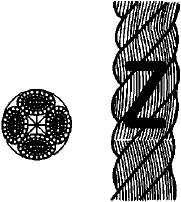 
Рисунок 2 - Конфигурация 4-прядного крученого каната (тип В)Рисунок 3 - Конфигурация 8-прядного плетеного каната (тип L)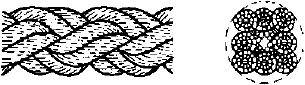 
Рисунок 3 - Конфигурация 8-прядного плетеного каната (тип L)Рисунок 4 - Конфигурация 12-прядного плетеного каната (тип Т)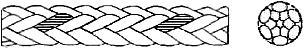 
Рисунок 4 - Конфигурация 12-прядного плетеного каната (тип Т)5.2 Конструкция, изготовление, шаг крутки, маркировка, упаковка и поставляемые длины должны соответствовать ИСО 9554.

6 Физические свойства
Линейная плотность и минимальная разрывная нагрузка должны соответствовать значениям, приведенным в таблицах 1, 2 и 3.


Таблица 1 - Линейная плотность и минимальная разрывная нагрузка (MBF) 3-прядных крученых полиамидных канатов типа А


Таблица 2 - Линейная плотность и минимальная разрывная нагрузка (MBF) 4-прядных крученых полиамидных канатов типа В


Таблица 3 - Линейная плотность и минимальная разрывная нагрузка (MBF) 8-прядных и 12-прядных плетеных полиамидных канатов типа L и Т

Примечание - Соотношение между минимальной разрывной нагрузкой (MBF) и ссылочным номером (RN) устанавливается следующей формулой:

RN = 1,982MBF для несрощенных 8-прядных канатов;

RN = 1,925MBF для несрощенных 12-прядных канатов.

7 Маркировка
Канаты типа 1 (ссылочный номер менее 14) маркируют с использованием зеленой нити. Для других канатов маркирование проводят в соответствии с ИСО 9554.

Приложение ДА (справочное). Сведения о соответствии ссылочных международных стандартов национальным стандартам Российской ФедерацииПриложение ДА
(справочное)

Таблица ДА.1



Электронный текст документа
сверен по:
официальное издание
М.: Стандартинформ, 2015Ссылочный номерЛинейная плотностьЛинейная плотностьМинимальная разрывная нагрузка, кНМинимальная разрывная нагрузка, кННоминальная, ктексДопуск, %Несрощенные канатыКанаты с концами, заделанными петлей49,87±103,753,384,512,54,504,05515,45,605,04622,28,007,20839,514,012,6950,017,015,31061,7±821,219,11288,830,027,01412140,036,016158±550,045,01820063,056,72024780,072,02229995,085,5243551121012641712511328484150135305551701533263219017136800±523621240987300270441190355320481420400360521670475428561930560504602220630567642530±5710639723200900810803950106095488478013201188965690150013501046670180016201127740200018001208880236021241281010026502385136114003000270014412800335030151601580040003600 Ссылочный номер соответствует приблизительной величине диаметра в миллиметрах.

 Линейная плотность (в килотексах) соответствует массе нетто на длину каната, выраженную в граммах на метр или килограммах на тысячу метров.

 Линейную плотность определяют под воздействием эталонной нагрузки и измеряют, как установлено в ИСО 2307.

 Разрывные нагрузки, указанные в настоящей таблице, относятся к новым сухим канатам. Во влажных условиях разрывные нагрузки будут ниже.

 Нагрузка, определяемая с помощью методов испытаний, установленных в стандарте ИСО 2307, не обязательно точно соответствует нагрузке, при которой канат может разорваться при других условиях и ситуациях. Тип и режим приложения нагрузок, предварительного кондиционирования и предварительного применения нагрузок к канату может существенно влиять на разрывную нагрузку. Канат, закрученный вокруг столба, ворота, шкива или бобины, может разорваться при значительно более низкой нагрузке. Узел или другое искажение в канате может существенно снизить разрывную нагрузку. Ссылочный номер соответствует приблизительной величине диаметра в миллиметрах.

 Линейная плотность (в килотексах) соответствует массе нетто на длину каната, выраженную в граммах на метр или килограммах на тысячу метров.

 Линейную плотность определяют под воздействием эталонной нагрузки и измеряют, как установлено в ИСО 2307.

 Разрывные нагрузки, указанные в настоящей таблице, относятся к новым сухим канатам. Во влажных условиях разрывные нагрузки будут ниже.

 Нагрузка, определяемая с помощью методов испытаний, установленных в стандарте ИСО 2307, не обязательно точно соответствует нагрузке, при которой канат может разорваться при других условиях и ситуациях. Тип и режим приложения нагрузок, предварительного кондиционирования и предварительного применения нагрузок к канату может существенно влиять на разрывную нагрузку. Канат, закрученный вокруг столба, ворота, шкива или бобины, может разорваться при значительно более низкой нагрузке. Узел или другое искажение в канате может существенно снизить разрывную нагрузку. Ссылочный номер соответствует приблизительной величине диаметра в миллиметрах.

 Линейная плотность (в килотексах) соответствует массе нетто на длину каната, выраженную в граммах на метр или килограммах на тысячу метров.

 Линейную плотность определяют под воздействием эталонной нагрузки и измеряют, как установлено в ИСО 2307.

 Разрывные нагрузки, указанные в настоящей таблице, относятся к новым сухим канатам. Во влажных условиях разрывные нагрузки будут ниже.

 Нагрузка, определяемая с помощью методов испытаний, установленных в стандарте ИСО 2307, не обязательно точно соответствует нагрузке, при которой канат может разорваться при других условиях и ситуациях. Тип и режим приложения нагрузок, предварительного кондиционирования и предварительного применения нагрузок к канату может существенно влиять на разрывную нагрузку. Канат, закрученный вокруг столба, ворота, шкива или бобины, может разорваться при значительно более низкой нагрузке. Узел или другое искажение в канате может существенно снизить разрывную нагрузку. Ссылочный номер соответствует приблизительной величине диаметра в миллиметрах.

 Линейная плотность (в килотексах) соответствует массе нетто на длину каната, выраженную в граммах на метр или килограммах на тысячу метров.

 Линейную плотность определяют под воздействием эталонной нагрузки и измеряют, как установлено в ИСО 2307.

 Разрывные нагрузки, указанные в настоящей таблице, относятся к новым сухим канатам. Во влажных условиях разрывные нагрузки будут ниже.

 Нагрузка, определяемая с помощью методов испытаний, установленных в стандарте ИСО 2307, не обязательно точно соответствует нагрузке, при которой канат может разорваться при других условиях и ситуациях. Тип и режим приложения нагрузок, предварительного кондиционирования и предварительного применения нагрузок к канату может существенно влиять на разрывную нагрузку. Канат, закрученный вокруг столба, ворота, шкива или бобины, может разорваться при значительно более низкой нагрузке. Узел или другое искажение в канате может существенно снизить разрывную нагрузку. Ссылочный номер соответствует приблизительной величине диаметра в миллиметрах.

 Линейная плотность (в килотексах) соответствует массе нетто на длину каната, выраженную в граммах на метр или килограммах на тысячу метров.

 Линейную плотность определяют под воздействием эталонной нагрузки и измеряют, как установлено в ИСО 2307.

 Разрывные нагрузки, указанные в настоящей таблице, относятся к новым сухим канатам. Во влажных условиях разрывные нагрузки будут ниже.

 Нагрузка, определяемая с помощью методов испытаний, установленных в стандарте ИСО 2307, не обязательно точно соответствует нагрузке, при которой канат может разорваться при других условиях и ситуациях. Тип и режим приложения нагрузок, предварительного кондиционирования и предварительного применения нагрузок к канату может существенно влиять на разрывную нагрузку. Канат, закрученный вокруг столба, ворота, шкива или бобины, может разорваться при значительно более низкой нагрузке. Узел или другое искажение в канате может существенно снизить разрывную нагрузку.Ссылочный номерЛинейная плотностьЛинейная плотностьМинимальная разрывная нагрузка, кНМинимальная разрывная нагрузка, кННоминальная, ктексДопуск, %Несрощенные канатыКанаты с концами, заделанными петлей1061,7±819,017,11288,828,025,21412135,531,916158±547,542,81820056,050,42024771,063,92229985,076,52435510090,026417118106284841321193055515013532632170153368002121914098726523944119031528448142037533852167042538356193050045060222056050464253063056772320080072080395095085588478011801062965690140012601046670160014401127740190017101208880212019081281010023602124136114002650238514412800300027001601580035503195 Ссылочный номер соответствует приблизительной величине диаметра в миллиметрах.

 Линейная плотность (в килотексах) соответствует массе нетто на длину каната, выраженную в граммах на метр или килограммах на тысячи метров.

 Линейную плотность определяют под воздействием эталонной нагрузки и измеряют, как установлено в ИСО 2307.

 Разрывные нагрузки, указанные в настоящей таблице, относятся к новым сухим канатам. Во влажных условиях разрывные нагрузки будут ниже.

 Нагрузка, определяемая с помощью методов испытаний, установленных в стандарте ИСО 2307, не обязательно точно соответствует нагрузке, при которой канат может разорваться при других условиях и ситуациях. Тип и режим приложения нагрузок, предварительного кондиционирования и предварительного применения нагрузок к канату может существенно влиять на разрывную нагрузку. Канат, закрученный вокруг столба, ворота, шкива или бобины, может разорваться при значительно более низкой нагрузке. Узел или другое искажение в канате может существенно снизить разрывную нагрузку. Ссылочный номер соответствует приблизительной величине диаметра в миллиметрах.

 Линейная плотность (в килотексах) соответствует массе нетто на длину каната, выраженную в граммах на метр или килограммах на тысячи метров.

 Линейную плотность определяют под воздействием эталонной нагрузки и измеряют, как установлено в ИСО 2307.

 Разрывные нагрузки, указанные в настоящей таблице, относятся к новым сухим канатам. Во влажных условиях разрывные нагрузки будут ниже.

 Нагрузка, определяемая с помощью методов испытаний, установленных в стандарте ИСО 2307, не обязательно точно соответствует нагрузке, при которой канат может разорваться при других условиях и ситуациях. Тип и режим приложения нагрузок, предварительного кондиционирования и предварительного применения нагрузок к канату может существенно влиять на разрывную нагрузку. Канат, закрученный вокруг столба, ворота, шкива или бобины, может разорваться при значительно более низкой нагрузке. Узел или другое искажение в канате может существенно снизить разрывную нагрузку. Ссылочный номер соответствует приблизительной величине диаметра в миллиметрах.

 Линейная плотность (в килотексах) соответствует массе нетто на длину каната, выраженную в граммах на метр или килограммах на тысячи метров.

 Линейную плотность определяют под воздействием эталонной нагрузки и измеряют, как установлено в ИСО 2307.

 Разрывные нагрузки, указанные в настоящей таблице, относятся к новым сухим канатам. Во влажных условиях разрывные нагрузки будут ниже.

 Нагрузка, определяемая с помощью методов испытаний, установленных в стандарте ИСО 2307, не обязательно точно соответствует нагрузке, при которой канат может разорваться при других условиях и ситуациях. Тип и режим приложения нагрузок, предварительного кондиционирования и предварительного применения нагрузок к канату может существенно влиять на разрывную нагрузку. Канат, закрученный вокруг столба, ворота, шкива или бобины, может разорваться при значительно более низкой нагрузке. Узел или другое искажение в канате может существенно снизить разрывную нагрузку. Ссылочный номер соответствует приблизительной величине диаметра в миллиметрах.

 Линейная плотность (в килотексах) соответствует массе нетто на длину каната, выраженную в граммах на метр или килограммах на тысячи метров.

 Линейную плотность определяют под воздействием эталонной нагрузки и измеряют, как установлено в ИСО 2307.

 Разрывные нагрузки, указанные в настоящей таблице, относятся к новым сухим канатам. Во влажных условиях разрывные нагрузки будут ниже.

 Нагрузка, определяемая с помощью методов испытаний, установленных в стандарте ИСО 2307, не обязательно точно соответствует нагрузке, при которой канат может разорваться при других условиях и ситуациях. Тип и режим приложения нагрузок, предварительного кондиционирования и предварительного применения нагрузок к канату может существенно влиять на разрывную нагрузку. Канат, закрученный вокруг столба, ворота, шкива или бобины, может разорваться при значительно более низкой нагрузке. Узел или другое искажение в канате может существенно снизить разрывную нагрузку. Ссылочный номер соответствует приблизительной величине диаметра в миллиметрах.

 Линейная плотность (в килотексах) соответствует массе нетто на длину каната, выраженную в граммах на метр или килограммах на тысячи метров.

 Линейную плотность определяют под воздействием эталонной нагрузки и измеряют, как установлено в ИСО 2307.

 Разрывные нагрузки, указанные в настоящей таблице, относятся к новым сухим канатам. Во влажных условиях разрывные нагрузки будут ниже.

 Нагрузка, определяемая с помощью методов испытаний, установленных в стандарте ИСО 2307, не обязательно точно соответствует нагрузке, при которой канат может разорваться при других условиях и ситуациях. Тип и режим приложения нагрузок, предварительного кондиционирования и предварительного применения нагрузок к канату может существенно влиять на разрывную нагрузку. Канат, закрученный вокруг столба, ворота, шкива или бобины, может разорваться при значительно более низкой нагрузке. Узел или другое искажение в канате может существенно снизить разрывную нагрузку.Ссылочный номерЛинейная плотностьЛинейная плотностьМинимальная разрывная сила, кНМинимальная разрывная сила, кНМинимальная разрывная сила, кНМинимальная разрывная сила, кННоминальная, ктексДопуск, %8-прядные8-прядные12-прядные12-прядныеНесрощенные канатыКанаты с концами, заделанными петлейНесрощенные канатыКанаты с концами, заделанными петлей1290,0±830,027,031,528,416160±553,047,7568550,42025080,072,011876,52436011210116010628490150135144305601701531801623264020018021219136810250225265239401000300270315284441210355320375338481440425383450405521700500450530477561970560504600540602260630567670603642570710639750675723250900810950855804010112010081180106288486013201188140012609657801600144017001530104678018001620190017101127870212019082240201612090302360212425002250128101002650238528002520136116003000270031502835144130003350301535503195160161004250382545004050 Ссылочный номер соответствует приблизительной величине диаметра в миллиметрах.

 Линейная плотность (в килотексах) соответствует массе нетто на длину каната, выраженную в граммах на метр или килограммах на тысячи метров.

 Линейную плотность определяют под воздействием эталонной нагрузки и измеряют, как установлено в ИСО 2307.

 Разрывные нагрузки, указанные в настоящей таблице, относятся к новым сухим канатам. Во влажных условиях разрывные нагрузки будут ниже.

 Нагрузка, определяемая с помощью методов испытаний, установленных в стандарте ИСО 2307, не обязательно точно соответствует нагрузке, при которой канат может разорваться при других условиях и ситуациях. Тип и режим приложения нагрузок, предварительного кондиционирования и предварительного применения нагрузок к канату может существенно влиять на разрывную нагрузку. Канат, закрученный вокруг столба, ворота, шкива или бобины, может разорваться при значительно более низкой нагрузке. Узел или другое искажение в канате может существенно снизить разрывную нагрузку. Ссылочный номер соответствует приблизительной величине диаметра в миллиметрах.

 Линейная плотность (в килотексах) соответствует массе нетто на длину каната, выраженную в граммах на метр или килограммах на тысячи метров.

 Линейную плотность определяют под воздействием эталонной нагрузки и измеряют, как установлено в ИСО 2307.

 Разрывные нагрузки, указанные в настоящей таблице, относятся к новым сухим канатам. Во влажных условиях разрывные нагрузки будут ниже.

 Нагрузка, определяемая с помощью методов испытаний, установленных в стандарте ИСО 2307, не обязательно точно соответствует нагрузке, при которой канат может разорваться при других условиях и ситуациях. Тип и режим приложения нагрузок, предварительного кондиционирования и предварительного применения нагрузок к канату может существенно влиять на разрывную нагрузку. Канат, закрученный вокруг столба, ворота, шкива или бобины, может разорваться при значительно более низкой нагрузке. Узел или другое искажение в канате может существенно снизить разрывную нагрузку. Ссылочный номер соответствует приблизительной величине диаметра в миллиметрах.

 Линейная плотность (в килотексах) соответствует массе нетто на длину каната, выраженную в граммах на метр или килограммах на тысячи метров.

 Линейную плотность определяют под воздействием эталонной нагрузки и измеряют, как установлено в ИСО 2307.

 Разрывные нагрузки, указанные в настоящей таблице, относятся к новым сухим канатам. Во влажных условиях разрывные нагрузки будут ниже.

 Нагрузка, определяемая с помощью методов испытаний, установленных в стандарте ИСО 2307, не обязательно точно соответствует нагрузке, при которой канат может разорваться при других условиях и ситуациях. Тип и режим приложения нагрузок, предварительного кондиционирования и предварительного применения нагрузок к канату может существенно влиять на разрывную нагрузку. Канат, закрученный вокруг столба, ворота, шкива или бобины, может разорваться при значительно более низкой нагрузке. Узел или другое искажение в канате может существенно снизить разрывную нагрузку. Ссылочный номер соответствует приблизительной величине диаметра в миллиметрах.

 Линейная плотность (в килотексах) соответствует массе нетто на длину каната, выраженную в граммах на метр или килограммах на тысячи метров.

 Линейную плотность определяют под воздействием эталонной нагрузки и измеряют, как установлено в ИСО 2307.

 Разрывные нагрузки, указанные в настоящей таблице, относятся к новым сухим канатам. Во влажных условиях разрывные нагрузки будут ниже.

 Нагрузка, определяемая с помощью методов испытаний, установленных в стандарте ИСО 2307, не обязательно точно соответствует нагрузке, при которой канат может разорваться при других условиях и ситуациях. Тип и режим приложения нагрузок, предварительного кондиционирования и предварительного применения нагрузок к канату может существенно влиять на разрывную нагрузку. Канат, закрученный вокруг столба, ворота, шкива или бобины, может разорваться при значительно более низкой нагрузке. Узел или другое искажение в канате может существенно снизить разрывную нагрузку. Ссылочный номер соответствует приблизительной величине диаметра в миллиметрах.

 Линейная плотность (в килотексах) соответствует массе нетто на длину каната, выраженную в граммах на метр или килограммах на тысячи метров.

 Линейную плотность определяют под воздействием эталонной нагрузки и измеряют, как установлено в ИСО 2307.

 Разрывные нагрузки, указанные в настоящей таблице, относятся к новым сухим канатам. Во влажных условиях разрывные нагрузки будут ниже.

 Нагрузка, определяемая с помощью методов испытаний, установленных в стандарте ИСО 2307, не обязательно точно соответствует нагрузке, при которой канат может разорваться при других условиях и ситуациях. Тип и режим приложения нагрузок, предварительного кондиционирования и предварительного применения нагрузок к канату может существенно влиять на разрывную нагрузку. Канат, закрученный вокруг столба, ворота, шкива или бобины, может разорваться при значительно более низкой нагрузке. Узел или другое искажение в канате может существенно снизить разрывную нагрузку. Ссылочный номер соответствует приблизительной величине диаметра в миллиметрах.

 Линейная плотность (в килотексах) соответствует массе нетто на длину каната, выраженную в граммах на метр или килограммах на тысячи метров.

 Линейную плотность определяют под воздействием эталонной нагрузки и измеряют, как установлено в ИСО 2307.

 Разрывные нагрузки, указанные в настоящей таблице, относятся к новым сухим канатам. Во влажных условиях разрывные нагрузки будут ниже.

 Нагрузка, определяемая с помощью методов испытаний, установленных в стандарте ИСО 2307, не обязательно точно соответствует нагрузке, при которой канат может разорваться при других условиях и ситуациях. Тип и режим приложения нагрузок, предварительного кондиционирования и предварительного применения нагрузок к канату может существенно влиять на разрывную нагрузку. Канат, закрученный вокруг столба, ворота, шкива или бобины, может разорваться при значительно более низкой нагрузке. Узел или другое искажение в канате может существенно снизить разрывную нагрузку. Ссылочный номер соответствует приблизительной величине диаметра в миллиметрах.

 Линейная плотность (в килотексах) соответствует массе нетто на длину каната, выраженную в граммах на метр или килограммах на тысячи метров.

 Линейную плотность определяют под воздействием эталонной нагрузки и измеряют, как установлено в ИСО 2307.

 Разрывные нагрузки, указанные в настоящей таблице, относятся к новым сухим канатам. Во влажных условиях разрывные нагрузки будут ниже.

 Нагрузка, определяемая с помощью методов испытаний, установленных в стандарте ИСО 2307, не обязательно точно соответствует нагрузке, при которой канат может разорваться при других условиях и ситуациях. Тип и режим приложения нагрузок, предварительного кондиционирования и предварительного применения нагрузок к канату может существенно влиять на разрывную нагрузку. Канат, закрученный вокруг столба, ворота, шкива или бобины, может разорваться при значительно более низкой нагрузке. Узел или другое искажение в канате может существенно снизить разрывную нагрузку.Обозначение ссылочного международного стандартаСтепень соответствияОбозначение и наименование национального стандартаИСО 1968:2004-*ИСО 2307:2010-*ИСО 9554:2010-** Соответствующий национальный стандарт отсутствует* Соответствующий национальный стандарт отсутствует* Соответствующий национальный стандарт отсутствуетУДК 677.072.68:006.354ОКС 59.080.50Ключевые слова: канаты полиамидные, крученые, плетеные, несрощенные, обозначение, конструкция, линейная плотность, разрывная нагрузка, маркировкаКлючевые слова: канаты полиамидные, крученые, плетеные, несрощенные, обозначение, конструкция, линейная плотность, разрывная нагрузка, маркировкаКлючевые слова: канаты полиамидные, крученые, плетеные, несрощенные, обозначение, конструкция, линейная плотность, разрывная нагрузка, маркировка